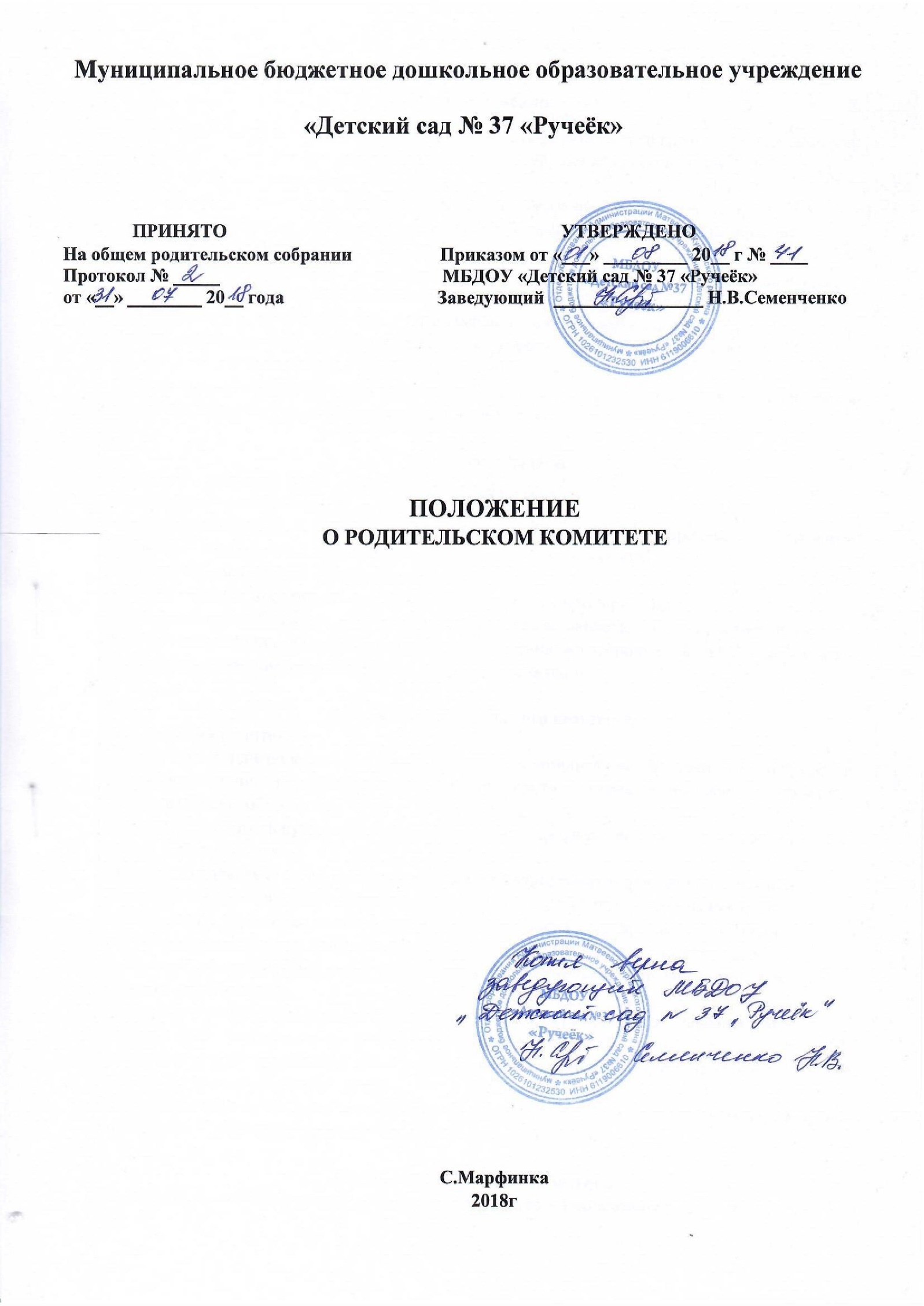 1.Общие положения.Настоящее положение регламентирует деятельность родительского комитета,который может создаваться по инициативе родителей(представителей)воспитанников дошкольного образовательного учреждения.Родительский комитет может быть избран из числа родителей детей, посещающих ДОУ.Родительский комитет возглавляет председатель. Комитет подчиняется и подотчетен родительскому собранию.Срок полномочий комитета - 1 год. Для координации работы Комитета в его состав входит заведующий ДОУ или педагогический работник. Деятельность Комитета осуществляется в соответствии с Конвенцией ООН о правах ребёнка, действующим законодательством Российской Федерации в области образования, уставом и настоящим положением.Решения комитета являются рекомендательными.Обязательными являются только те решения Комитета, в целях реализации которых издаётся приказ по дошкольному образовательному учреждению.2.Основные задачи.Основными задачами Комитета являются:Содействия руководительству ДОУ:- в совершенствовании условий для осуществления образовательного процесса, охраны жизни и здоровья, свободного и гармоничного развития личности ребенка;- в защите законных прав и интересов детей;- в организации и проведении массовых воспитательных мероприятий.2.2 Организация работы с родителями (законными представителями) детей, посещающих ДОУ, по разъяснению их прав и обязанностей, значению всестороннего воспитания ребенка в семье, взаимодействию семьи и ДОУ в вопросах воспитания.3.Функции родительского комитета.Родительский комитет:Содействует обеспечению оптимальных условий для организации образовательного процесса (оказывает помощь в приобретении технических средств обучения, подготовке наглядных и методических пособий и т.д.).Поводит разъяснительную и консультативную работу среди родителей) воспитанников об их правах и обязанностях.Оказывает содействие в проведении массовых воспитательных мероприятий с детьми.Участвует в подготовки ДОУ в организации и проведении общих родительских собраний.Рассматривает обращения в свой адрес, а также обращения по вопросам, отнесенным настоящих положением к компетенции Комитета, по поручению руководителя ДОУ.Принимает участий в обсуждении локальных актов ДОУ по вопросам, относящихся к полномочиям Комитета.Принимает участие в организации безопасных условий осуществления образовательного процесса, выполнения санитарно-гигиенических правил и норм.Взаимодействует с другими органами самоуправления, общественными организациями по вопросу пропаганды традиций ДОУ.Взаимодействие с другими органами самоуправления школы по вопросам совершенствования управления, обеспечения организации образовательного процесса.4.Права Родительского комитета.В соответствии с компетенцией, установленной настоящим положением, Комитет имеет право: 4.1. Вносить предложения руководству и другим органам самоуправления ДОУ по усовершенствовании их деятельности и получать информацию о результатах их рассмотрения.4.2. Обращаться за разъяснениями различных вопросов воспитания детей в учреждениях и организации. 4.3. Заслушивать и получать информацию от руководительства ДОУ, других органов самоуправления об организации и проведения воспитательной работы с воспитанниками.4.4. По представлению педагогического работника вызывать на свои заседания родителей (законных представителей), недостаточно занимающихся воспитанием детей в семье.4.5. Принимать участие в обсуждении локальных актов дошкольного образовательного учреждения.4.6. Давать разъяснения и принимать меры по рассматриваемым обращениям граждан в пределах заявленной компетенции.4.7. Выносить общественной порицание родителям, систематически уклоняющимся от воспитания детей в семье, от платы за содержание ребенка в ДОУ.4.8. Поощрять родителей (законных представителей) воспитанников за активную работу в Комитете, оказание помощи в проведении массовых воспитательных мероприятий и т.д.4.9. Организовывать постоянные или временные комиссии под руководством членов Комитета для исполнения своих функций.4.10. Разрабатывать и принимать локальные акты (о постоянных и временных комиссиях комитета и т.д.)4.11. Председатель Комитета может присутствовать (с последующим информированием всех членов Комитета) на отдельных заседаниях педагогического совета, других органов самоуправления по вопросам, относящихся к компетенции Комитета.5. Ответственность Родительского комитета.Комитет отвечает за:5.1. Выполнение плана работы.5.2. Выполнение решений, рекомендаций Комитета.5.3. Установление взаимопонимания между руководством ДОУ и родителями (законными представителями) воспитанников в вопросах семейного и общественного воспитания.5.4. Принятие качественных решений по рассматриваемым вопросам в соответствии с действующим законодательством РФ.5.5. Бездействие отдельных членов Комитета.5.6. Члены Комитета, систематически не принимающие участия в его работе, по предъявлению председателя Комитета могут быть отозваны избирателями.6. Организация работы.В состав Комитета входят родители (законные представители) воспитанников.Численный состав Комитета ДОУ определяет самостоятельно.Из своего состава Комитет избирает председателя (в зависимости от численности состава – могут избираться заместители председателя, секретарь).Комитет осуществляет свою деятельность по принятым им регламенту и плану, которые согласуются с руководителем ДОУ.О своей работе Комитет отчитывается перед родительским собранием не реже двух раз в год.Комитет правомочен выносить решения при наличии на заседании не менее половины своего состава. Решения принимаются простым большинством голосов.Переписка Комитета по вопросам, относящимся к его компетенции, ведётся от имени ДОУ, поэтому документы подписывают руководитель ДОУ и председатель Комитета.7. Делопроизводство.Комитет ведёт протоколы своих заседаний и общих родительских собраний в соответствии с Инструкцией о ведении делопроизводства в ДОУ.Заведующий ДОУ определяет место хранения протоколов.Ответственность за делопроизводство в Комитете возглавляется на председателя Комитета или Секретаря. 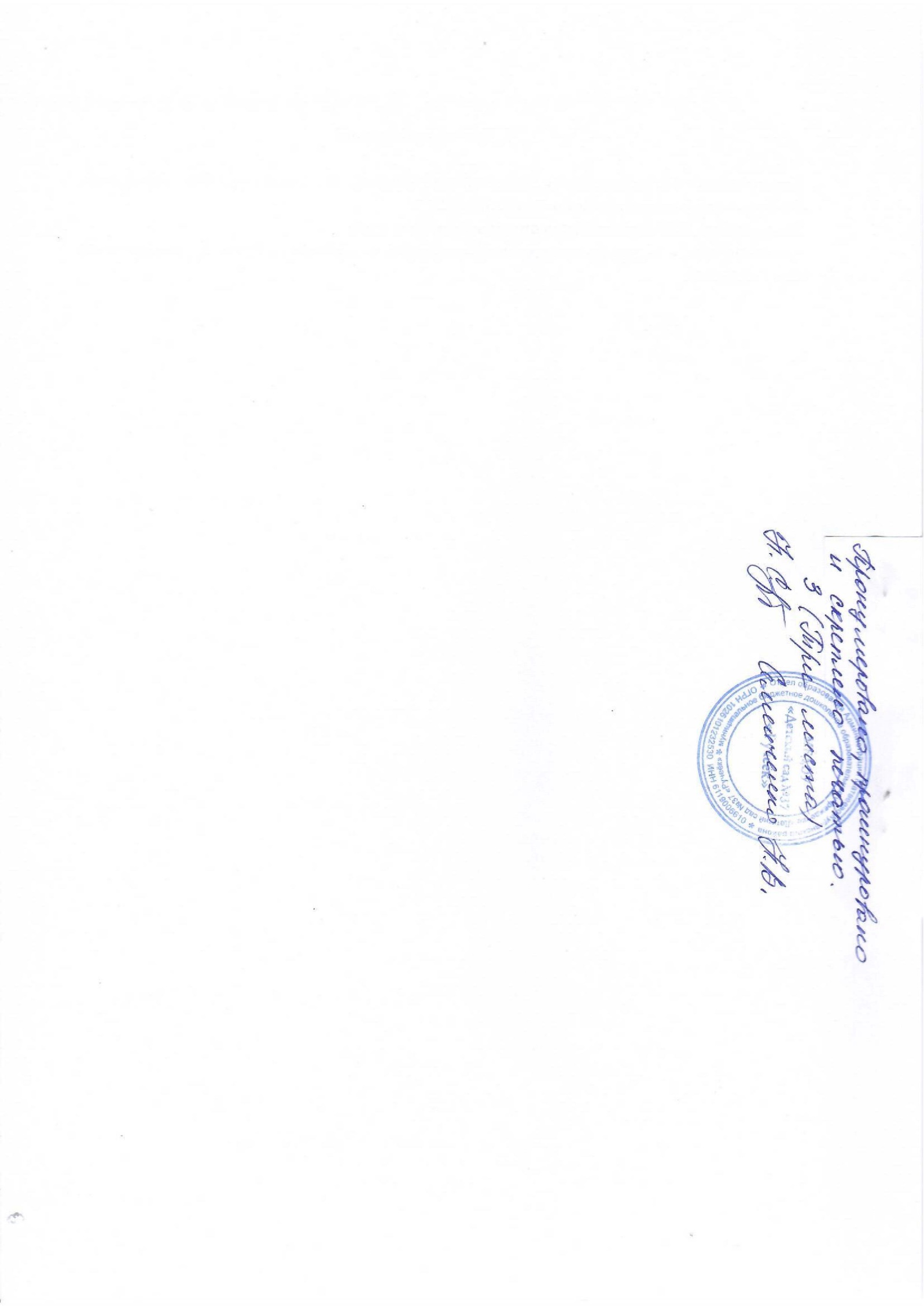 